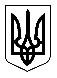 УкраїнаМЕНСЬКА  МІСЬКА   РАДАМенського району Чернігівської області(сорок третя сесія сьомого скликання)РІШЕННЯ29 вересня 2020 року			№468Про надання дозволу на розроблення проекту землеустрою щодо відведення земельної ділянки у власність гр. Чумаку І.А.	Розглянувши  звернення про надання дозволу на розроблення проекту землеустрою щодо відведення земельної ділянки для будівництва і обслуговування житлового будинку, господарських будівель і споруд по наданню у приватну власність гр. Чумаку Ігорю Анатолійовичу, площею 0,10 га, в м. Мена по вул. Сидоренка № 53, подані документи,  керуючись ст. ст. 12, 116, 118, 121 Земельного кодексу України, зі змінами та доповненнями, ст. 26 Закону України «Про місцеве самоврядування в Україні», Менська міська рада В И Р І Ш И Л А :	1. Надати дозвіл на розроблення проекту землеустрою щодо відведення земельної ділянки для будівництва і обслуговування житлового будинку, господарських будівель і споруд по наданню у приватну власність  гр. Чумаку Ігорю Анатолійовичу, площею 0,10 га, в м. Мена по вул. Сидоренка № 53.2. Проект землеустрою подати для розгляду та затвердження у встановленому порядку.3. Контроль за виконанням рішення покласти на постійну комісію з питань містобудування, будівництва, земельних відносин та охорони природи, згідно до регламенту роботи Менської міської ради сьомого скликання та на заступника міського голови з питань діяльності виконкому Гайдукевича М.В.Міський голова							Г.А. Примаков